MR. PRAVEEN GOYAL	Personal InformationPersonal InformationPersonal InformationPersonal Information(i)NamePRAVEEN GOYAL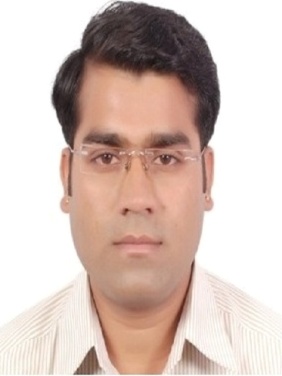 (ii)QualificationMASTER OF TECHNOLOGY(iii)DesignationASSISTANT PROFESSOR(iv)Email-idPRAVEEN_SOIT@YAHOO.COM(v)Employee No.(Vi)DepartmentINFORMATION TECHNOLOGY(vii)Experience10 YEARSEducational QualificationEducational QualificationEducational QualificationEducational QualificationEducational QualificationS. No.DegreeSpecializationYearUniversity/Board1.B. E.CSE2005RGPV BHOPAL MP2.M. TECH.IT2009RGPV BHOPAL MPResearch InterestsMACHINE LEARNING, DEEP LEARNING, CLOUD COMPUTINGResearch Paper Publications(I)      International/National Journal PublicationsPraveen Goyal, Santosh Kumar Bhandare, ““Next Generation Infrastructure for Big Data - A Challenge”, Anusandhan AISECT University Journal Vol. III/Issue VI September 2014 ISSN: 2278-4187(II)    International/National Conference PublicationsPraveen Goyal, “Plant Disease Prediction System” in International Conference on Computational Mathematics & its applications (CMA2019) from 12-14 November 2019 at IIT Indore MP.Praveen Goyal, Santosh Kumar Bhandare, “Next Generation Infrastructure for Big Data “A Challenge”” in 1st International conference on Emerging Trends in Science & Technology (ICEST 2014) to be held on 14-15 February 2014 at AISECT University, Bhopal MP.Santosh Kumar Bhandare, Praveen Goyal, “Combine Strategy for Privacy Preserving Data Mining based on Data Perturbation & Cryptography” in 1st International conference on Emerging Trends in Science &Technology (ICEST 2014) to be held on 14-15 February 2014 at AISECT University, Bhopal MP.Praveen Goyal, “Comparative performance of a time efficient modified K-Mean algorithm with K-Mean and K-Medoid algorithm using clustering” in National Conference on Security Issues in Network Technologies (NCSI-2012) to held on August 11-12, 2012, at Shri Ram College of Engineering & Management, Gwalior, (MP).Praveen Goyal, “Simulation Study of Comparative Performance of AODV, OLSR, FSR & LAR Routing Protocols in MANET in Large Scale Scenarios” in 2nd World Congress on Information & Communication Technologies (WICT 2012) to be held on October 30 – November 2, 2012, at IIITM Trivandrum, Kerala, India, ISBN 978-1-4673-4806-5, pages 283-286. Praveen Goyal,  “Connectivity of Protocols in Qualnet” in 3rd National Conference on Emerging Trends in Software Engineering & Information Technology (ETSEIT-09) organized by GEC, Gwalior to be held on 21st & 22nd of March, 2009, at GEC Gwalior [MP].List of Conferences/Workshops/Seminars OrganizedOrganized a One Week “International Workshop on Education 4.0: Transformation of Learning Environment” by REC Banda in collaboration with Consilio Intelligence Research Lab, Noida and NIE Mysuru under TEQIP-III to be held on 29th to 30th May, 2020 at REC Banda.Organized a One Week “Workshop on Python with Django Framework” by REC Banda association with SoftPro India Computer Technology Pvt. Ltd. under TEQIP-III to be held on 10th to 14th February, 2020 at REC Banda.Organized a One Week “Workshop on Python Language” by REC Banda association with SoftPro India Computer Technology Pvt. Ltd. under TEQIP-III to be held on 16th to 20th October, 2019 at REC Banda.Organized a One Week “C-Training program”by REC Banda association with SoftPro India Computer Technology Pvt. Ltd. under TEQIP-III to be held on 23rd to 27th, September, 2019 at REC Banda.Organized a One Week “Workshop on Machine Learning and IoT” by REC Banda collaboration with NIE Mysuru under TEQIP-III to be held on 9thto 13th September, 2019 at REC Banda.Organized a Short-Term Training Program on Machine Learning by Department of Information Technology at SGSITS, Indore, (MP) to be held on March 22nd to 24th, 2017.Organized &Participated in One Day Workshop on Big Data Analytics organized by Department of Information Technology at SGSITS, Indore, (MP) to be held on March 27th, 2017.Organized a Two Days Workshop on Ethical Hacking and Network Security for the students of CS & IT in association of Appin Knowledge Solution Pvt. Ltd., New Delhi, at GEC, Gwalior, (M P) to be held on 10th& 11th of April, 2010.Organized a Two Days Workshop on Robotics for the students of CS, IT & EC branches in association with Technophillia to be held on 6th& 7th of March, 2010 at GEC, Gwalior, (M P).Invited Lectures/Expert Talks/Chairmanships at ConferencesNil